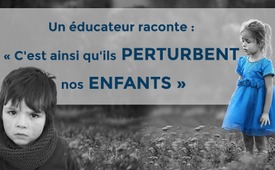 Un éducateur raconte : « C'est ainsi qu'ils perturbent nos enfants »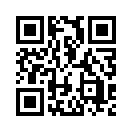 Saviez-vous que les enfants sont déjà confrontés à des problèmes sexuels à l'école maternelle et qu’ont lieu des manipulations ciblées et des choses qui amènent la confusion ? Dans l'émission suivante, un courageux éducateur de Berlin nous fait part de son expérience pratique dans l'enseignement des modèles de comportement de la petite enfance dans la vie quotidienne à la maternelle.Un jeune éducateur berlinois a trouvé le courage de rendre compte de son travail quotidien dans une interview sur YouTube. Selon lui, l'éducation de la petite enfance devrait être totalement exempte de politique. Mais malheureusement, il fait l'expérience du contraire dans son travail. Les enfants des maternelles, des garderies et des centres d'éducation préscolaire sont endoctrinés très tôt dans le sens de l'idéologie de gauche. Le sujet de la « théorie du genre », par exemple, est omniprésent. Les enfants doivent toujours se poser des questions sur leur propre sexe. Selon l'éducateur, qui souhaite rester anonyme, c’est nocif pour le développement des petits enfants. Dans la vie de tous les jours, il constate que les enfants veulent jouer et ne se soucient pas des innombrables possibilités offertes par les idéologues du genre. Il donne un exemple : Lors d'une activité de langage qui a souvent lieu le matin, on dit : « Tous les garçons se lèvent ! » Mais cela ne signifie pas que seulement les garçons doivent se lever, mais tous ceux qui se sentent comme des garçons en ce moment. Tous les enfants sont donc autorisés à se lever, même les filles. Comment les enfants peuvent-ils apprendre ce qu'est un garçon et ce qu'est une fille, se demande-t-il ? Sa conclusion sur les conditions de vie dans les institutions pour enfants où il a travaillé est la suivante : « Il y a beaucoup de choses qui ne sont pas correctes dans la pédagogie de la petite enfance. D'une part, cela est directement piloté politiquement par le Sénat de Berlin rouge-vert, mais aussi par les professeurs des départements de formation des jeunes éducateurs. »
Le jeune homme parle également d'un certain nombre de livres pour enfants qui sont recommandés comme matériel de lecture pour les maternelles. Les titres sont typiques : « Le roi et le roi » ou « Jules a deux mamans ». Selon l'éducateur, les enfants sont fortement poussés dans la théorie du genre.

Déjà en 1999, le gouvernement allemand a déclaré le « Gender-Mainstream » comme principe de base et élément central de toutes les décisions et de tous les processus de son action politique. Beaucoup de gens pensent encore que le terme « genre » fait référence à l'égalité des sexes ou à la justice en matière de genre. Mais de quoi s'agit-il vraiment ? Et pourquoi les idéologues de la théorie du genre veulent-ils influencer les très jeunes enfants dans les maternelles et les écoles ? 
L'Alliance d'action pour le mariage et la famille « MANIF POUR TOUS » répond à ces questions dans le film suivant « Comprendre le « gender » en moins de 3 minutes ».de a.h./Annett H.Sources:https://www.youtube.com/watch?v=aO1n5rtPM5g

https://www.freiewelt.net/nachricht/indoktrination-in-der-fruehkindlichen-erziehung-10079898/
https://www.youtube.com/watch?v=c8hwvyoNOpA(en allemand)
https://www.youtube.com/watch?v=SZ7nOQioo34(en français)
Brochure du ministère fédéral de la famille, des personnes âgées, des femmes et de la jeunesse - Gender Mainstreaming. Qu'est-ce que c'est ?Cela pourrait aussi vous intéresser:#SexualisationPrecoce - précoce - www.kla.tv/SexualisationPrecoce

#TheorieDuGenre - Théorie du genre - www.kla.tv/TheorieDuGenre

#PolitiqueDeLaFamille - de la famille - www.kla.tv/PolitiqueDeLaFamille

#OpinionSansFard - sans fard - www.kla.tv/OpinionSansFardKla.TV – Des nouvelles alternatives... libres – indépendantes – non censurées...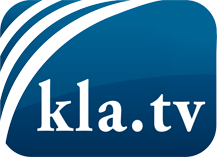 ce que les médias ne devraient pas dissimuler...peu entendu, du peuple pour le peuple...des informations régulières sur www.kla.tv/frÇa vaut la peine de rester avec nous! Vous pouvez vous abonner gratuitement à notre newsletter: www.kla.tv/abo-frAvis de sécurité:Les contre voix sont malheureusement de plus en plus censurées et réprimées. Tant que nous ne nous orientons pas en fonction des intérêts et des idéologies de la système presse, nous devons toujours nous attendre à ce que des prétextes soient recherchés pour bloquer ou supprimer Kla.TV.Alors mettez-vous dès aujourd’hui en réseau en dehors d’internet!
Cliquez ici: www.kla.tv/vernetzung&lang=frLicence:    Licence Creative Commons avec attribution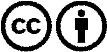 Il est permis de diffuser et d’utiliser notre matériel avec l’attribution! Toutefois, le matériel ne peut pas être utilisé hors contexte.
Cependant pour les institutions financées avec la redevance audio-visuelle, ceci n’est autorisé qu’avec notre accord. Des infractions peuvent entraîner des poursuites.